	ASUTUSESISESEKS KASUTAMISEKS	Kehtiv alates: 	Kehtiv kuni: 								Alus: 									Teabevaldaja: Tallinna Muusika- ja Balletikool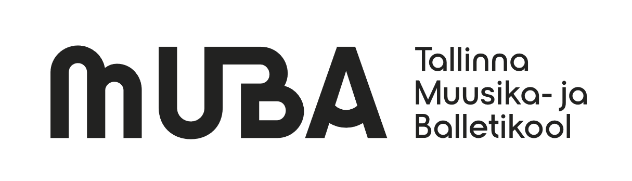 MUUSIKAINSTRUMENDI või TARVIKU KASUTAMISE LEPING nr * Täita kõik tärniga tähistatud väljad!* Täidetud leping saata pilliladu@muba.edu.ee Lepingu eseTallinna Muusika- ja Balletikool annab kasutajale ajutiseks kasutamiseks järgmise instrumendi või tarviku (nimetus, inventarinumber) (andmed täidab MUBA pillikoguspetsialist):Kasutaja kohustub:suhtuma instrumendisse vastutustundlikult;tasuma hooldustasu ja/või kindlustustasu vastavalt MUBA Tasuliste teenuste hinnakirja järgi esitatud arve(te)le;mitte andma instrumenti kasutamiseks kõrvalistele isikutele;andma instrumendi remontimiseks ainult MUBA aktsepteeritud pillimeistritele;instrumendi kaotsimineku või kahjustumise korral teavitama esimesel võimalusel juhtunust kooli;kasutamise lõpetamisel tagastama korras instrumendi (korrasolekut kontrollib erialaõpetaja ja/või pillimeister);tagastama instrumendi või tarviku koolist lahkumisel või uue saamisel;tagastama kõik saadud esemed kooli esimesel nõudmisel.Materiaalne vastutusKasutaja vastutab instrumendi hea seisundi eest alates instrumendi oma valdusesse saamisest kuni tagastamiseni.Materiaalne vastutus lõpeb instrumendi korrasolevaks tunnistamisega ja pillilattu tagastamisega.Puuduste esinemisel on MUBA-l õigus nõuda puuduste likvideerimist või hüvitist.Keelpillide kasutamisel vastutab kasutaja jõhvide ja keelte uuendamise ning tasumise eest. Pill ja poogen tuleb tagastada uute keelte ja jõhvidega (algsetega samaväärsed).Hooletuse tõttu tekkinud kahjustuse korral peab tasuma kahjutasu ja/või remondikulud vastavalt MUBA aktsepteeritud pillimeistri otsusele.Instrumendi kaotsiminekul peab kasutaja hüvitama selle maksumuse.Lepingu lõpetamineLepingu lõpetamiseks fikseerib erialaõpetaja ja/või MUBA aktsepteeritud pillimeister kirjalikus vormis (e-kirjaga) instrumendi või tarviku seisukorra vastavalt lepingu tingimustele. Meistripilli (viiul, tšello) tagastamisel peavad olema täidetud järgmised lisanõuded:Instrument peab olema puhastatud, poleeritud, teostatud vajalikud laki- ja värviparandused, vajadusel peab olema lihvitud ka sõrmlaud.Instrument tagastatakse uute keeltega: viiuli puhul Pirastro Evah Pirazzi või samaväärsed keeled kokkuleppel erialaõpetajaga;tšello puhul C- ja G-keel Thomastik Spirocore Wolfram, D- ja A-keel Larsen Larsen või BelCanto või samaväärsed keeled kokkuleppel erialaõpetajaga.Meistripoogna tagastamisel peavad olema täidetud järgmised lisanõuded: Poognal peab olema teostatud jõhvide vahetus (kohustuslikud on kvaliteetsed jõhvid), trosti ning metallosade puhastus/poleerimine ja vajadusel vahetatud pöidlaalune nahk.Allkirjastatud digitaalselt			Allkirjastatud digitaalseltTimo Steiner					Ees- ja perekonnanimidirektor					vastutav kasutajaKasutusse andjaTallinna Muusika- ja Balletikool, esindaja põhimääruse alusel direktor Timo SteinerRegistrikood77001576asukohtPärnu mnt 59, 10135 Tallinntelefon5697 7075e-postmuba@muba.edu.eeVastutav kasutaja alaealisel (lapsevanem, õpetaja) ees- ja perekonnanimi *Isikukood *Elukoht *Telefon *E-post *Kasutaja (õpilane) ees- ja perekonnanimi *Isikukood *Telefon *Erialaõpetaja nimi *